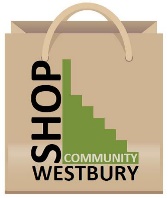           Westbury Community Shop Update - 20th July 2020Facemasks:  In line with new government regulations all customers will be required to wear a facemask in the shop from this Friday 24th July.  Customers without a facemask will be asked to wait at the door and we will do our best to serve you.  If there is a medical reason why you are unable to wear a mask, please tell a member of shop staff.Entry to the Shop:  We have altered the layout of the shop to allow one customer to be served at the Post Office counter and one in the shop at the same time.  If there is a customer at each counter when you arrive, please wait at the bottom of the ramp until you can enter.Road Safety:  The road seems to be busier than ever and it is not safe for people to leave the shop by stepping into the road.  If you are queuing to come in, please wait by the gate beyond the railings to allow plenty of room for customers leaving the shop.  In years to come we will laugh at the dances Covid19 forced us to do but in the meantime please try to be patient, it’s hard for all of us! Ordering:   The shop continues to offer a customer order service.  If you regularly buy the same things from us why not save time in the queue and place an order, you can always add on any extras when you collect your groceries.   Our local suppliers have looked after us brilliantly during the last few months.  If you would like to guarantee your favourites are available, place bread or dairy orders before 2pm for the following day.  Orders for fresh meat, poultry, cooked meats, pies and quiches from Hector’s Farm Shop or Jon Thorners should be placed by 4pm on Tuesday.             Orderline: 07515 557209   Email: westburyshoporders@gmail.comCard Machine: The card machine is proving to be very popular and contactless card payments can be made up to £45.  We are still happy to accept cash, and cash-back is available from the Post Office Volunteering: The shop would not have stayed open during the last few months without the help of our fantastic group of volunteers – so a big THANK YOU to all of them.  There is always lots to do in the shop and we welcome new volunteers both behind the counter or behind the scenes – please speak to a member of staff if you would like to join us.Stay Safe – Shop Local